ΘΕΜΑ : Χορήγηση άδειας ειδικού σκοπού σε εκπαιδευτικό λειτουργό……………………………………………………………………………………………………………………………………………………………………………Έχοντας υπόψη:Τις διατάξεις Της παραγ.4 του άρθρου 48 του Ν. 3528/2007 (ΦΕΚ Α’ 26/09-02-2007) «Κύρωση του Κώδικα Κατάστασης Δημοσίων Πολιτικών Διοικητικών Υπαλλήλων και Υπαλλήλων Ν.Π.Δ.Δ» όπως τροποποιήθηκε και ισχύει.Την με αριθ. Φ.351.1/5/43/67822/Δ1/5-5-2014 (ΑΔΑ.ΒΙΦΓ7-4ΘΑ) Εγκύκλιο του       ΥΠΑΙΘ με  θέμα «Άδειες Εκπαιδευτικών Πρωτοβάθμιας και Δευτεροβάθμιας Εκπαίδευσης»,   Την υπ’ αριθμ. Φ.353.1/324/105657/Δ1/8-10-02 απόφαση του ΥΠΑΙΘ «Καθορισμός αρμοδιοτήτων των Προϊσταμένων των Περιφερειακών Υπηρεσιών Πρωτοβάθμιας και Δευτεροβάθμιας Εκπ/σης, των Διευθυντών και Υποδιευθυντών Σχολικών Μονάδων και ΣΕΚ και των Συλλόγων Διδασκόντων» (ΦΕΚ Β’ 1340/16-10-2002) όπως τροποποιήθηκε με την υπ’ αριθμ. Φ.353.1/26/153324/Δ1/25-09-14 (ΦΕΚ Β’ 2648/07-10-2014) απόφαση του ΥΠΑΙΘ.Το άρθρο 5 της ΠΝΠ «Κατεπείγοντα μέτρα αντιμετώπισης των αρνητικών συνεπειών της εμφάνισης του κορωνοϊού COVID-19 και της ανάγκης περιορισμού της διάδοσής του», όπως δημοσιεύεται στη Εφημερίδα της Κυβερνήσεως (ΦΕΚ Α΄55/11-03-2020)Τις με ΑΔΑ: ΩΤΖ346ΜΤΛΗ-ΚΚΤ και Ω38Η46ΜΤΛΗ-ΥΡ1 εγκυκλίους του Υπουργείου Παιδείας και ΘρησκευμάτωνΤα με Α.Π.: ΔΙΔΑΔ/Φ.69/108/οικ.7874/12-03-2020 και Α.Π.: ΔΙΔΑΔ/Φ.69/116/οικ.10486/26-05-2020  έγγραφα της Διεύθυνσης Διαχείρισης Ανθρώπινου Δυναμικού του Υπουργείου ΕσωτερικώνΤην με Α.Π.:158104/Ε3/18-11-2020 Εγκύκλιο του Υπουργείου Παιδείας και Θρησκευμάτων……………………….……………………………………………………………………………………………………………………………………………….Την από ……….. αίτηση της/του ενδιαφερόμενης/ου εκπαιδευτικού αποφασίζουμε   Χορηγούμε στ………………………… του …………………  εκπαιδευτικό κλάδου ΠΕ ……..,  που υπηρετεί στο…………………….. άδεια ειδικού σκοπού τεσσάρων (04) ημερών με αποδοχές στις …………., ………………., …………………. ,……………….. εκ των οποίων η μία (01) λογίζεται ως κανονική, διότι…………………………………(αιτιολόγηση)………………………………………………………………………………………………       ΚΟΙΝΟΠΟΙΗΣΗ:Ενδιαφερόμενη/οΠ. Μ. ενδιαφερομένης/ου Σχολική μονάδα  ΔΠΕ Ιωαννίνων                             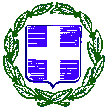 ΕΛΛΗΝΙΚΗ ΔΗΜΟΚΡΑΤΙΑΥΠΟΥΡΓΕΙΟ ΠΑΙΔΕΙΑΣ ΚΑΙ ΘΡΗΣΚΕΥΜΑΤΩΝ                                                           ΠΕΡΙΦΕΡΕΙΑΚΗ ΔΙΕΥΘΥΝΣΗ ΠΡΩΤΟΒΑΘΜΙΑΣ &ΔΕΥΤΕΡΟΒΑΘΜΙΑΣ   ΕΚΠΑΙΔΕΥΣΗΣ   ΗΠΕΙΡΟΥΔ/ΝΣΗ Α/ΘΜΙΑΣ ΕΚΠ/ΣΗΣ ΙΩΑΝΝΙΝΩΝ…………………………………………………ΕΛΛΗΝΙΚΗ ΔΗΜΟΚΡΑΤΙΑΥΠΟΥΡΓΕΙΟ ΠΑΙΔΕΙΑΣ ΚΑΙ ΘΡΗΣΚΕΥΜΑΤΩΝ                                                           ΠΕΡΙΦΕΡΕΙΑΚΗ ΔΙΕΥΘΥΝΣΗ ΠΡΩΤΟΒΑΘΜΙΑΣ &ΔΕΥΤΕΡΟΒΑΘΜΙΑΣ   ΕΚΠΑΙΔΕΥΣΗΣ   ΗΠΕΙΡΟΥΔ/ΝΣΗ Α/ΘΜΙΑΣ ΕΚΠ/ΣΗΣ ΙΩΑΝΝΙΝΩΝ…………………………………………………          Ιωάννινα, ……………..                    Αρ. Πρωτ.: ……….…….Ταχ.  Δ/νση :Τ. Κ. -  Πόλη :ΑΠΟΦΑΣΗΠληροφορίες :ΑΠΟΦΑΣΗ       Τηλέφωνο/Φαξ :ΑΠΟΦΑΣΗΙστότοπος:Ε-mail : ΑΠΟΦΑΣΗ